Тема недели № 29Перелетные птицыс 30.03.2020 – 03.04.2020 г.Цель: Узнавание и называние перелетных птиц. Отличительные признаки: окраска перьев, характерные повадки. Значение птиц в жизни людей. Сравнительные описательные рассказы. Притяжательные прилагательные. Приставочные глаголы мн. числа. Уменьшительно-ласкательные суффиксы. Предлоги: игры и упражнения с ранее изученными предлогами. Составление рассказа по сюжетной картинке с элементами описания.Утренняя зарядка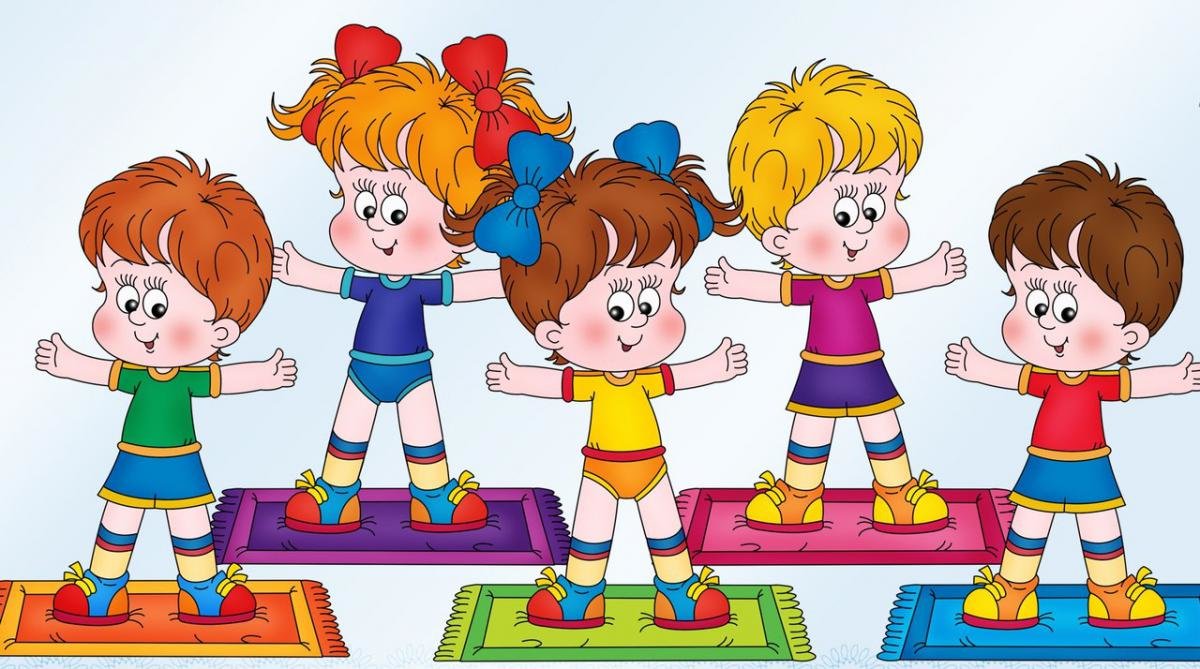 https://yandex.ru/efir?stream_id=44f61b8992911f009d7fb3bce1a91181ОД: Обучение грамоте.http://dou8.edu-nv.ru/svedeniya-ob-obrazovatelnoj-organizatsii/938-dokumenty/6326-stranichka-uchitelya-defektologaОД: Физическое развитие.http://dou8.edu-nv.ru/svedeniya-ob-obrazovatelnoj-organizatsii/938-dokumenty/6328-stranichka-instruktora-po-sportuОД: Аппликация.Предлагаем Вам выполнить аппликацию по теме «Перелетные птицы» «Ласточка».Материал: цветная бумага, клей ножницы.https://yandex.ru/video/preview/?filmId=11126978768027317928&from=tabbar&parent-reqid=1587809306662849-45833520936688268700299-production-app-host-vla-web-yp-104&text=аппликация+перелетные+птицы+подготовительная+группа